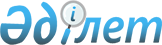 О внесении изменений в решение Ордабасинского районного маслихата от 25 декабря 2020 года № 73/1 "О районном бюджете на 2021-2023 годы"
					
			С истёкшим сроком
			
			
		
					Решение Ордабасинского районного маслихата Туркестанской области от 29 апреля 2021 года № 5/1. Зарегистрировано Департаментом юстиции Туркестанской области 12 мая 2021 года № 6195. Прекращено действие в связи с истечением срока
      В соответствии с пунктом 4 статьи 109 Бюджетного кодекса Республики Казахстан от 4 декабря 2008 года, подпунктом 1) пункта 1 статьи 6 Закона Республики Казахстан от 23 января 2001 года "О местном государственном управлении и самоуправлении в Республике Казахстан", и решением Туркестанского областного маслихата от 21 апреля 2021 года № 5/43-VII "О внесении изменений в решение Туркестанского областного маслихата от 11 декабря 2020 года № 54/557-VI "Об областном бюджете на 2021-2023 годы" зарегистрированного в Реестре государственной регистрации нормативных правовых актов за № 6175, Ордабасинский районный маслихат РЕШИЛ:
      1. Внести в решение Ордабасинского районного маслихата от 25 декабря 2020 года № 73/1 "О районном бюджете на 2021-2023 годы" (зарегистрировано в Реестре государственной регистрации нормативных правовых актов за № 6001, опубликовано в эталонном контрольном банке нормативных правовых актов Республики Казахстан в электронном виде 31 декабря 2020 года) следующие изменения:
      пункт 1 изложить в следующей редакции:
      "1. Утвердить районный бюджет Ордабасинского района на 2021-2023 годы согласно приложению 1 соответственно, в том числе на 2021 год в следующих объемах:
      1)доходы – 23 982 067 тысяч тенге:
      налоговые поступления –2 628 342 тысяч тенге;
      неналоговые поступления –13 040 тысяч тенге;
      поступления от продажи основного капитала –131 787 тысяч тенге;
      поступления трансфертов –21 208 898 тысяч тенге;
      2) затраты – 24 164 796 тысяч тенге;
      3) чистое бюджетное кредитование – 3 680 тысяч тенге:
      бюджетные кредиты – 43 755 тысяч тенге;
      погашение бюджетных кредитов –40 075 тысяч тенге;
      4) сальдо по операциям с финансовыми активами – 0:
      приобретение финансовых активов – 0;
      поступления от продажи финансовых активов государства – 0;
      5) дефицит (профицит) бюджета – -186 409 тысяч тенге;
      6) финансирование дефицита (использование профицита) бюджета - 186 409 тысяч тенге:
      поступление займов – 43 755 тысяч тенге;
      погашение займов – 40 075 тысяч тенге;
      используемые остатки бюджетных средств – 182 729 тысяч тенге.".
      приложения 1 к указанному решению изложить в новой редакции согласно приложению 1 к настоящему решению.
      2. Государственному учреждению "Аппарат Ордабасинского районного маслихата" в установленном законодательством Республики Казахстан порядке обеспечить:
      1) государственную регистрацию настоящего решения в Республиканском государственном учреждении "Департамент юстиции Туркестанской области Министерства юстиции Республики Казахстан";
      2) размещение настоящего решения на интернет-ресурсе Ордабасинского районного маслихата после его официального опубликования.
      3. Настоящее решение вводится в действие с 1 января 2021 года. Районный бюджет на 2021 год
					© 2012. РГП на ПХВ «Институт законодательства и правовой информации Республики Казахстан» Министерства юстиции Республики Казахстан
				
      Председатель сессии

Б. Джумабеков

      Секретарь маслихата

Қ. Әбдіхалық
Приложение 1 к решению
Ордабасинского районного
маслихата № 5/1 от 29 апреля
2021 годаПриложение 1 к решению
Ордабасинского районного
маслихата от 25 декабря
2020 года № 73/1
Категория
Категория
Категория
Категория
Категория
Сумма, тысяч тенге
Класс
Класс
Класс
Класс
Сумма, тысяч тенге
Подкласс
Подкласс
Подкласс
Сумма, тысяч тенге
Специфика
Специфика
Сумма, тысяч тенге
Наименование
Сумма, тысяч тенге
1. Доходы
23 982 067
1
Налоговые поступления
2 628 342
01
Подоходный налог
1 439 416
1
Корпоративный подоходный налог
435 440
2
Индивидуальный подоходный налог
1 003 976
03
Социальный налог
683 156
1
Социальный налог
683 156
04
Налоги на собственность
323 077
1
Налоги на имущество
323 077
05
Внутренние налоги на товары, работы и услуги
165 434
2
Акцизы
145 680
3
Поступления за использование природных и других ресурсов
4 072
4
Сборы за ведение предпринимательской и профессиональной деятельности
15 682
08
Обязательные платежи, взимаемые за совершение юридически значимых действий и (или) выдачу документов уполномоченными на то государственными органами или должностными лицами
17 259
1
Государственная пошлина
17 259
2
Неналоговые поступления
13 040
01
Доходы от государственной собственности
4 540
5
Доходы от аренды имущества, находящегося в государственной собственности 
4 500
7
Вознаграждения по кредитам, выданным из государственного бюджета
40
06
Прочие неналоговые поступления 
8 500
1
Прочие неналоговые поступления 
8 500
3
Поступления от продажи основного капитала
131 787
01
Продажа государственного имущества, закрепленного за государственными учреждениями
94 000
1
Продажа государственного имущества, закрепленного за государственными учреждениями
94 000
03
Продажа земли и нематериальных активов
37 787
1
Продажа земли
37 787
4
Поступления трансфертов 
21 208 898
02
Трансферты из вышестоящих органов государственного управления
21 208 898
2
Трансферты из областного бюджета
21 208 898
Функциональная группа
Функциональная группа
Функциональная группа
Функциональная группа
Функциональная группа
Сумма, тысяч тенге
Функциональная подгруппа
Функциональная подгруппа
Функциональная подгруппа
Функциональная подгруппа
Сумма, тысяч тенге
Администратор бюджетных программ
Администратор бюджетных программ
Администратор бюджетных программ
Сумма, тысяч тенге
Программа
Программа
Сумма, тысяч тенге
Наименование
Сумма, тысяч тенге
2.Затраты
24 164 796
01
Государственные услуги общего характера
1 295 198
1
Представительные, исполнительные и другие органы, выполняющие общие функции государственного управления
407 803
112
Аппарат маслихата района (города областного значения)
32 377
001
Услуги по обеспечению деятельности маслихата района (города областного значения)
31 817
003
Капитальные расходы государственного органа
560
122
Аппарат акима района (города областного значения)
375 426
001
Услуги по обеспечению деятельности акима района (города областного значения)
238 208
113
Целевые текущие трансферты нижестоящим бюджетам
137 218
2
Финансовая деятельность
18 987
489
Отдел государственных активов и закупок района (города областного значения)
18 987
001
Услуги по реализации государственной политики в области управления государственных активов и закупок на местном уровне
13 385
004
Проведение оценки имущества в целях налогообложения
2 602
005
Приватизация, управление коммунальным имуществом, постприватизационная деятельность и регулирование споров, связанных с этим
3 000
5
Планирование и статистическая деятельность
1 400
459
Отдел экономики и финансов района (города областного значения)
1 400
061
Экспертиза и оценка документации по вопросам бюджетных инвестиций и государственно-частного партнерства, в том числе концессии
1 400
9
Прочие государственные услуги общего характера
867 008
458
Отдел жилищно-коммунального хозяйства, пассажирского транспорта и автомобильных дорог района (города областного значения)
323 343
001
Услуги по реализации государственной политики на местном уровне в области жилищно-коммунального хозяйства, пассажирского транспорта и автомобильных дорог
101 815
067
Капитальные расходы подведомственных государственных учреждений и организаций
148 570
113
Целевые текущие трансферты нижестоящим бюджетам
72 958
459
Отдел экономики и финансов района (города областного значения)
34 095
001
Услуги по реализации государственной политики в области формирования и развития экономической политики, государственного планирования, исполнения бюджета и управления коммунальной собственностью района (города областного значения)
34 095
467
Отдел строительства района (города областного значения)
509 570
040
Развитие объектов государственных органов
509 570
02
Оборона
334 383
1
Военные нужды
16 385
122
Аппарат акима района (города областного значения)
16 385
005
Мероприятия в рамках исполнения всеобщей воинской обязанности
16 385
2
Организация работы по чрезвычайным ситуациям
317 998
122
Аппарат акима района (города областного значения)
317 998
006
Предупреждение и ликвидация чрезвычайных ситуаций масштаба района (города областного значения)
314 998
007
Мероприятия по профилактике и тушению степных пожаров районного (городского) масштаба, а также пожаров в населенных пунктах, в которых не созданы органы государственной противопожарной службы
3 000
03
Общественный порядок, безопасность, правовая, судебная, уголовно-исполнительная деятельность
80 851
9
Прочие услуги в области общественного порядка и безопасности
80 851
458
Отдел жилищно-коммунального хозяйства, пассажирского транспорта и автомобильных дорог района (города областного значения)
80 851
021
Обеспечение безопасности дорожного движения в населенных пунктах
80 851
06
Социальная помощь и социальное обеспечение
2 425 583
1
Социальное обеспечение
1 359 218
451
Отдел занятости и социальных программ района (города областного значения)
1 359 218
005
Государственная адресная социальная помощь
1 359 218
2
Социальная помощь
981 156
451
Отдел занятости и социальных программ района (города областного значения)
981 156
002
Программа занятости
512 079
004
Оказание социальной помощи на приобретение топлива специалистам здравоохранения, образования, социального обеспечения, культуры, спорта и ветеринарии в сельской местности в соответствии с законодательством Республики Казахстан
28 068
006
Оказание жилищной помощи
1 790
007
Социальная помощь отдельным категориям нуждающихся граждан по решениям местных представительных органов
172 970
010
Материальное обеспечение детей-инвалидов, воспитывающихся и обучающихся на дому
4 815
014
Оказание социальной помощи нуждающимся гражданам на дому
63 386
015
Территориальные центры социального обслуживания пенсионеров и инвалидов
9 911
017
Обеспечение нуждающихся инвалидов обязательными гигиеническими средствами и предоставление услуг специалистами жестового языка, индивидуальными помощниками в соответствии с индивидуальной программой реабилитации инвалида
118 236
023
Обеспечение деятельности центров занятости населения
69 901
9
Прочие услуги в области социальной помощи и социального обеспечения
85 209
451
Отдел занятости и социальных программ района (города областного значения)
85 209
001
Услуги по реализации государственной политики на местном уровне в области обеспечения занятости и реализации социальных программ для населения
70 209
011
Оплата услуг по зачислению, выплате и доставке пособий и других социальных выплат
11 000
050
Обеспечение прав и улучшение качества жизни инвалидов в Республике Казахстан
4 000
07
Жилищно - коммунальное хозяйство
3 092 420
1
Жилищное хозяйство
1 239 738
458
Отдел жилищно-коммунального хозяйства, пассажирского транспорта и автомобильных дорог района (города областного значения)
393 230
033
Проектирование, развитие и (или) обустройство инженерно-коммуникационной инфраструктуры
393 230
467
Отдел строительства района (города областного значения)
846 508
003
Проектирование и (или) строительство, реконструкция жилья коммунального жилищного фонда
7 372
004
Проектирование, развитие и (или) обустройство инженерно-коммуникационной инфраструктуры
839 136
2
Коммунальное хозяйство
1 081 739
458
Отдел жилищно-коммунального хозяйства, пассажирского транспорта и автомобильных дорог района (города областного значения)
1 081 739
012
Функционирование системы водоснабжения и водоотведения
140 000
048
Развитие благоустройства городов и населенных пунктов
280 957
058
Развитие системы водоснабжения и водоотведения в сельских населенных пунктах
660 782
3
Благоустройство населенных пунктов
770 943
458
Отдел жилищно-коммунального хозяйства, пассажирского транспорта и автомобильных дорог района (города областного значения)
770 943
015
Освещение улиц в населенных пунктах
356 742
017
Содержание мест захоронений и захоронение безродных
50
018
Благоустройство и озеленение населенных пунктов
414 151
08
Культура, спорт, туризм и информационное пространство
1 564 092
1
Деятельность в области культуры
856 430
455
Отдел культуры и развития языков района (города областного значения)
566 776
003
Поддержка культурно-досуговой работы
566 776
467
Отдел строительства района (города областного значения)
289 654
011
Развитие объектов культуры
289 654
2
Спорт
46 677
465
Отдел физической культуры и спорта района (города областного значения)
46 677
001
Услуги по реализации государственной политики на местном уровне в сфере физической культуры и спорта
10 781
006
Проведение спортивных соревнований на районном (города областного значения) уровне
21 774
007
Подготовка и участие членов сборных команд района (города областного значения) по различным видам спорта на областных спортивных соревнованиях
14 122
3
Информационное пространство
144 978
455
Отдел культуры и развития языков района (города областного значения)
114 360
006
Функционирование районных (городских) библиотек
104 515
007
Развитие государственного языка и других языков народа Казахстана
9 845
456
Отдел внутренней политики района (города областного значения)
30 618
002
Услуги по проведению государственной информационной политики
30 618
9
Прочие услуги по организации культуры, спорта, туризма и информационного пространства
516 007
455
Отдел культуры и развития языков района (города областного значения)
378 730
001
Услуги по реализации государственной политики на местном уровне в области развития языков и культуры
8 694
032
Капитальные расходы подведомственных государственных учреждений и организаций
370 036
456
Отдел внутренней политики района (города областного значения)
137 277
001
Услуги по реализации государственной политики на местном уровне в области информации, укрепления государственности и формирования социального оптимизма граждан
58 136
003
Реализация мероприятий в сфере молодежной политики
42 141
032
Капитальные расходы подведомственных государственных учреждений и организаций
37 000
09
Топливно-энергетический комплекс и недропользование
633 561
1
Топливо и энергетика
6 213
458
Отдел жилищно-коммунального хозяйства, пассажирского транспорта и автомобильных дорог района (города областного значения)
6 213
019
Развитие теплоэнергетической системы
6 213
9
Прочие услуги в области топливно-энергетического комплекса и недропользования
627 348
458
Отдел жилищно-коммунального хозяйства, пассажирского транспорта и автомобильных дорог района (города областного значения)
627 348
036
Развитие газотранспортной системы
627 348
10
Сельское, водное, лесное, рыбное хозяйство, особо охраняемые природные территории, охрана окружающей среды и животного мира, земельные отношения
88 400
1
Сельское хозяйство
24 652
462
Отдел сельского хозяйства района (города областного значения)
24 652
001
Услуги по реализации государственной политики на местном уровне в сфере сельского хозяйства
24 652
6
Земельные отношения
24 347
463
Отдел земельных отношений района (города областного значения)
24 347
001
Услуги по реализации государственной политики в области регулирования земельных отношений на территории района (города областного значения)
21 459
006
Землеустройство, проводимое при установлении границ районов, городов областного значения, районного значения, сельских округов, поселков, сел
2 888
9
Прочие услуги в области сельского, водного, лесного, рыбного хозяйства, охраны окружающей среды и земельных отношений
39 401
459
Отдел экономики и финансов района (города областного значения)
33 501
099
Реализация мер по оказанию социальной поддержки специалистов
33 501
462
Отдел сельского хозяйства района (города областного значения)
5 900
099
Реализация мер по оказанию социальной поддержки специалистов
5 900
11
Промышленность, архитектурная, градостроительная и строительная деятельность
313 226
2
Архитектурная, градостроительная и строительная деятельность
313 226
467
Отдел строительства района (города областного значения)
301 204
001
Услуги по реализации государственной политики на местном уровне в области строительства
121 205
017
Капитальные расходы государственного органа
179 999
468
Отдел архитектуры и градостроительства района (города областного значения)
12 022
001
Услуги по реализации государственной политики в области архитектуры и градостроительства на местном уровне
12 022
12
Транспорт и коммуникации
554 718
1
Автомобильный транспорт
554 718
458
Отдел жилищно-коммунального хозяйства, пассажирского транспорта и автомобильных дорог района (города областного значения)
554 718
023
Обеспечение функционирования автомобильных дорог
162 833
045
Капитальный и средний ремонт автомобильных дорог районного значения и улиц населенных пунктов
391 885
13
Прочие
386 902
3
Поддержка предпринимательской деятельности и защита конкуренции
31 838
469
Отдел предпринимательства района (города областного значения)
31 838
001
Услуги по реализации государственной политики на местном уровне в области развития предпринимательства
31 838
9
Прочие
355 064
459
Отдел экономики и финансов района (города областного значения)
55 064
012
Резерв местного исполнительного органа района (города областного значения)
55 064
467
Отдел строительства района (города областного значения)
300 000
079
Развитие социальной и инженерной инфраструктуры в сельских населенных пунктах в рамках проекта "Ауыл-Ел бесігі"
300 000
14
Обслуживание долга
36
1
Обслуживание долга
36
459
Отдел экономики и финансов района (города областного значения)
36
021
Обслуживание долга местных исполнительных органов по выплате вознаграждений и иных платежей по займам из областного бюджета
36
15
Трансферты
13 395 426
1
Трансферты
13 395 426
459
Отдел экономики и финансов района (города областного значения)
13 395 426
006
Возврат неиспользованных (недоиспользованных) целевых трансфертов
94
024
Целевые текущие трансферты из нижестоящего бюджета на компенсацию потерь вышестоящего бюджета в связи с изменением законодательства
13 249 418
038
Субвенции
145 914
3. Чистое бюджетное кредитование
3 680
Функциональная группа
Функциональная группа
Функциональная группа
Функциональная группа
Функциональная группа
Сумма, тысяч тенге
Функциональная подгруппа
Функциональная подгруппа
Функциональная подгруппа
Функциональная подгруппа
Сумма, тысяч тенге
Администратор бюджетных программ
Администратор бюджетных программ
Администратор бюджетных программ
Сумма, тысяч тенге
Программа
Программа
Сумма, тысяч тенге
Подпрограмма
Подпрограмма
Сумма, тысяч тенге
Наименование
Наименование
Сумма, тысяч тенге
Бюджетные кредиты
43 755
10
Сельское, водное, лесное, рыбное хозяйство, особо охраняемые природные территории, охрана окружающей среды и животного мира, земельные отношения
43 755
9
Прочие услуги в области сельского, водного, лесного, рыбного хозяйства, охраны окружающей среды и земельных отношений
43 755
459
Отдел экономики и финансов района (города областного значения)
43 755
018
Бюджетные кредиты для реализации мер социальной поддержки специалистов
43 755
Категория
Категория
Категория
Категория
Категория
Сумма, тысяч тенге
Класс
Класс
Класс
Класс
Сумма, тысяч тенге
Подкласс
Подкласс
Подкласс
Сумма, тысяч тенге
Специфика
Специфика
Сумма, тысяч тенге
Наименование
Наименование
Сумма, тысяч тенге
Погашение бюджетных кредитов
40 075
5
Погашение бюджетных кредитов
40 075
1
Погашение бюджетных кредитов
40 075
1
Погашение бюджетных кредитов, выданных из государственного бюджета
40 075
13
Погашение бюджетных кредитов, выданных из местного бюджета физическим лицам
40 075
4. Сальдо по операциям с финансовыми активами
0
Приобретение финансовых активов
0
Поступления от продажи финансовых активов государства
0
5. Дефицит (профицит) бюджета
-186 409
6. Финансирование дефицита (использование профицита) бюджета
186 409
Категория
Категория
Категория
Категория
Категория
Сумма, тысяч тенге
Класс
Класс
Класс
Класс
Сумма, тысяч тенге
Подкласс
Подкласс
Подкласс
Сумма, тысяч тенге
Специфика
Специфика
Сумма, тысяч тенге
Наименование
Наименование
Сумма, тысяч тенге
Поступления займов
43 755
7
Поступления займов
43 755
01
Внутренние государственные займы
43 755
2
Договоры займа
43 755
03
Местный исполнительный орган области (город областного значения) кредитование
43 755
Функциональная группа
Функциональная группа
Функциональная группа
Функциональная группа
Функциональная группа
Сумма, тысяч тенге
Функциональная подгруппа
Функциональная подгруппа
Функциональная подгруппа
Функциональная подгруппа
Сумма, тысяч тенге
Администратор бюджетных программ
Администратор бюджетных программ
Администратор бюджетных программ
Сумма, тысяч тенге
Программа
Программа
Сумма, тысяч тенге
Подпрограмма
Подпрограмма
Сумма, тысяч тенге
Наименование
Наименование
Сумма, тысяч тенге
Погашение займов
40 075
16
Погашение займов
40 075
1
Погашение займов
40 075
459
Отдел экономики и финансов района (города областного значения)
40 075
005
Погашение долга местного исполнительного органа перед вышестоящим бюджетом
40 075
Категория
Категория
Категория
Категория
Категория
Сумма, тысяч тенге
Класс
Класс
Класс
Класс
Сумма, тысяч тенге
Подкласс
Подкласс
Подкласс
Сумма, тысяч тенге
Специфика
Специфика
Сумма, тысяч тенге
Наименование
Наименование
Сумма, тысяч тенге
Используемые остатки бюджетных средств
182 729
8
Используемые остатки бюджетных средств
182 729
01
Остатки бюджетных средств
182 729
1
Свободные остатки бюджетных средств
182 729
01
Свободные остатки бюджетных средств
182 729